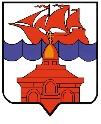 РОССИЙСКАЯ ФЕДЕРАЦИЯКРАСНОЯРСКИЙ КРАЙТАЙМЫРСКИЙ ДОЛГАНО-НЕНЕЦКИЙ МУНИЦИПАЛЬНЫЙ РАЙОНАДМИНИСТРАЦИЯ СЕЛЬСКОГО ПОСЕЛЕНИЯ ХАТАНГАПОСТАНОВЛЕНИЕО проведении капитального ремонта общего имущества в многоквартирных домах в с. ХатангаВ соответствии с Законом Красноярского края от 27.06.2013 года № 4-1451 «Об организации проведения капитального ремонта общего имущества в многоквартирных домах, расположенных на территории Красноярского края»,  Постановлением Таймырского Долгано-Ненецкого муниципального района от 26.09.2019 года № 993-п «О внесение изменения в постановление Администрации муниципального района от 05.04.2019 № 318 «Об утверждении краткосрочного плана реализации региональной программы капитального ремонта общего имущества в многоквартирных домах, расположенных на территории Таймырского Долгано-Ненецкого муниципального района, на 2020-2022 года ПОСТАНОВЛЯЮ:Утвердить перечень многоквартирных домов, расположенных на территории сельского поселения Хатанга, подлежащих капитальному ремонту общего имущества в соответствии с региональной программой капитального ремонта, предложениями Регионального оператора и собственниками помещений, в которых приняли решение о проведении капитального ремонта общего имущества, согласно приложению.Отделу ЖКХ, благоустройства и градостроительства администрации сельского поселения Хатанга в течении пяти дней с момента вступления в силу настоящего Постановления, направить копию Постановления собственникам помещений в многоквартирных домах, в отношении которых принято решение о проведении капитального ремонта общего имущества.Опубликовать Постановление в Информационном бюллетене Хатангского сельского Совета депутатов и администрации сельского поселения Хатанга и на официальном сайте органов местного самоуправления сельского поселения Хатанга www.hatanga24.ru.Постановление вступает в силу со дня его подписания.Контроль за исполнением настоящего Постановления оставляю за собой.Исполняющая обязанностиГлавы сельского поселения Хатанга													 		Бетту А.И.        Приложениек Постановлению администрациисельского поселения Хатангаот 01.10.2019 г. № 151-ППеречень многоквартирных домов, расположенных на территории сельского поселения Хатанга, собственники помещений в которых приняли решение о проведении капитального ремонта общего имущества01.10.2019 г. № 151 - П№ п/пАдрес многоквартирного домаПеречень работ Срок проведения№ п/пАдрес многоквартирного домаПеречень работ Срок проведения№ п/пАдрес многоквартирного домаПеречень работ Срок проведения1.ул. Аэропортовская, д.13Ремонт внутридомовых инженерных систем электроснабжения2020 год2.ул. Советская, д.24Ремонт фундамента2020 год3.ул. Полярная, д. 26Ремонт фундамента2020 год4.ул. Норильская, д. 8Ремонт фундамента2021 год5.ул. Краснопеева, д. 9Ремонт внутридомовых инженерных систем электроснабжения2021 год6.ул. Краснопеева, д. 7Ремонт внутридомовых инженерных систем электроснабжения2021 год